BCR Vendor/Class DiscountVendor Class Discounts will allow you to set the costs on purchase orders for specific vendors to different discounts or multipliers on either the item’s List (Base) price level or the item’s Retail Price depending on the Item Class assignment of the item. These calculated costs will supersede item vendor or item standard or most recent costs.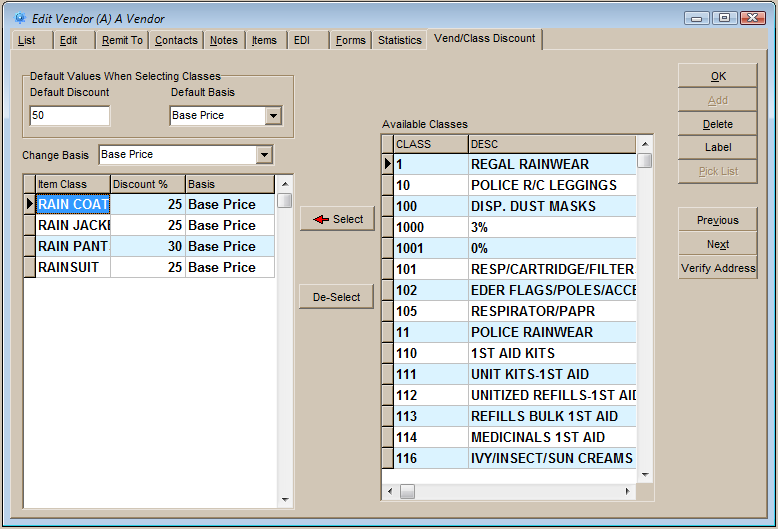 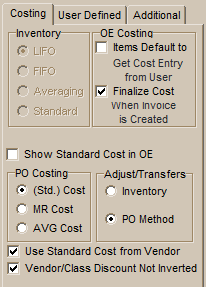 